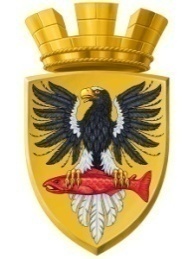 Р О С С И Й С К А Я   Ф Е Д Е Р А Ц И Я КАМЧАТСКИЙ КРАЙ      П О С Т А Н О В Л Е Н И Е              АДМИНИСТРАЦИИ ЕЛИЗОВСКОГО ГОРОДСКОГО ПОСЕЛЕНИЯот  05.02.2018 					              № 100-п          г. ЕлизовоВ соответствии с Федеральным законом от 06.10.2003 № 131-ФЗ «Об общих принципах организации местного самоуправления в Российской Федерации», Уставом Елизовского городского поселения, Порядком разработки реализации муниципальных программ Елизовского городского поселения, утвержденным постановлением администрации Елизовского городского поселения от 29.02.2016  № 160-п, в целях уточнения программных мероприятийПОСТАНОВЛЯЮ:Внести изменения в приложение 3 муниципальной программы «Формирование современной городской среды в Елизовском городском поселении на 2018-2022 годы»,  утвержденной  постановлением администрации Елизовского городского поселения от 26.12.2017  № 1329-п, изложив в редакции  согласно приложению к настоящему постановлению.Управлению делами администрации Елизовского городского поселения опубликовать (обнародовать) настоящее постановление в средствах массовой информации и разместить в информационно-телекоммуникационной сети «Интернет» на официальном сайте администрации Елизовского городского поселения.Настоящее постановление вступает в силу после его официального опубликования (обнародования).Контроль за исполнением настоящего постановления оставляю за собой.ВрИО Главы администрации Елизовскогогородского поселения								        Д.Б. Щипицын».О внесении изменений  в постановление администрации Елизовского городского поселения от 26.12.2017 № 1329-п «Об утверждении муниципальной программы «Формирование современной городской среды в Елизовском городском поселении на 2018-2022 годы»Приложение Приложение Приложение Приложение Приложение Приложение Приложение Приложение к постановлению администрации Елизовского городского поселения от  05.02.2018 №  100-п       к постановлению администрации Елизовского городского поселения от  05.02.2018 №  100-п       к постановлению администрации Елизовского городского поселения от  05.02.2018 №  100-п       к постановлению администрации Елизовского городского поселения от  05.02.2018 №  100-п       к постановлению администрации Елизовского городского поселения от  05.02.2018 №  100-п       к постановлению администрации Елизовского городского поселения от  05.02.2018 №  100-п       к постановлению администрации Елизовского городского поселения от  05.02.2018 №  100-п       к постановлению администрации Елизовского городского поселения от  05.02.2018 №  100-п       «Приложение 3                                                                                                                             к Программе   «Формирование современной городской среды в Елизовском городском поселении на 2018-2022 годы»«Приложение 3                                                                                                                             к Программе   «Формирование современной городской среды в Елизовском городском поселении на 2018-2022 годы»«Приложение 3                                                                                                                             к Программе   «Формирование современной городской среды в Елизовском городском поселении на 2018-2022 годы»Перечень основных мероприятий   Подпрограммы 2  «Благоустройство территории Елизовского городского поселения» Перечень основных мероприятий   Подпрограммы 2  «Благоустройство территории Елизовского городского поселения» Перечень основных мероприятий   Подпрограммы 2  «Благоустройство территории Елизовского городского поселения» Перечень основных мероприятий   Подпрограммы 2  «Благоустройство территории Елизовского городского поселения» Перечень основных мероприятий   Подпрограммы 2  «Благоустройство территории Елизовского городского поселения» Перечень основных мероприятий   Подпрограммы 2  «Благоустройство территории Елизовского городского поселения» Перечень основных мероприятий   Подпрограммы 2  «Благоустройство территории Елизовского городского поселения» Перечень основных мероприятий   Подпрограммы 2  «Благоустройство территории Елизовского городского поселения» № п/пНаименование мероприятия  Натуральные показателиНатуральные показателиСроки исполнения мероприятийИсточник финансированияОбъем финансирования, тыс.руб.  Исполнитель № п/пНаименование мероприятия  Ед.изм.Объем работСроки исполнения мероприятийИсточник финансированияОбъем финансирования, тыс.руб.  Исполнитель № п/пНаименование мероприятия  Ед.изм.Объем работСроки исполнения мероприятийИсточник финансированияОбъем финансирования, тыс.руб.  Исполнитель № п/пНаименование мероприятия  Ед.изм.Объем работСроки исполнения мероприятийИсточник финансированияОбъем финансирования, тыс.руб.  Исполнитель 1.Основное мероприятие 2.1.  «Капитальный ремонт и ремонт автомобильных дорог общего пользования населенных пунктов (в том числе элементов улично-дорожной сети, включая тротуары и парковки), дворовых территорий многоквартирных домов и проездов к ним»пог.м.13 739,02018г.Всего116 877,41049х1.Основное мероприятие 2.1.  «Капитальный ремонт и ремонт автомобильных дорог общего пользования населенных пунктов (в том числе элементов улично-дорожной сети, включая тротуары и парковки), дворовых территорий многоквартирных домов и проездов к ним»пог.м.2018г.Краевой бюджет105 000,00000х1.Основное мероприятие 2.1.  «Капитальный ремонт и ремонт автомобильных дорог общего пользования населенных пунктов (в том числе элементов улично-дорожной сети, включая тротуары и парковки), дворовых территорий многоквартирных домов и проездов к ним»м235 236,72018г.Местный бюджет11 877,41049х1.1.Капитальный ремонт и ремонт автомобильных дорог общего пользования населенных пунктов: пог.м.11 639,02018г.Всего77 390,25049х1.1.Капитальный ремонт и ремонт автомобильных дорог общего пользования населенных пунктов: пог.м.2018г.Краевой бюджет69 461,55600х1.1.Капитальный ремонт и ремонт автомобильных дорог общего пользования населенных пунктов: м221 507,02018г.Местный бюджет7 928,69449х 1.1.1Ремонт асфальтобетонного покрытия парковочной площадки по ул. Магистральная в городе Елизово   пог.м.75,02018г.Всего6 250,00000Управление жилищно-коммунального хозяйства 1.1.1Ремонт асфальтобетонного покрытия парковочной площадки по ул. Магистральная в городе Елизово   пог.м.2018г.Краевой бюджет5 625,00000Управление жилищно-коммунального хозяйства 1.1.1Ремонт асфальтобетонного покрытия парковочной площадки по ул. Магистральная в городе Елизово   м22 500,02018г.Местный бюджет625,00000Управление жилищно-коммунального хозяйства 1.1.2Ремонт асфальтобетонного покрытия парковочной площадки в районе расположения архитектурной  группы "Медведи" в городе Елизово   пог.м.150,02018г.Всего3 284,64000Управление жилищно-коммунального хозяйства 1.1.2Ремонт асфальтобетонного покрытия парковочной площадки в районе расположения архитектурной  группы "Медведи" в городе Елизово   пог.м.2018г.Краевой бюджет2 956,17600Управление жилищно-коммунального хозяйства 1.1.2Ремонт асфальтобетонного покрытия парковочной площадки в районе расположения архитектурной  группы "Медведи" в городе Елизово   м21 400,02018г.Местный бюджет328,46400Управление жилищно-коммунального хозяйства 1.1.3Ремонт асфальтобетонного покрытия автомобильных дорог общего пользования в городе Елизовопог.м.9 700,02018г.Всего8 732,56867Управление жилищно-коммунального хозяйства 1.1.3Ремонт асфальтобетонного покрытия автомобильных дорог общего пользования в городе Елизовопог.м.2018г.Краевой бюджет7 859,31180Управление жилищно-коммунального хозяйства 1.1.3Ремонт асфальтобетонного покрытия автомобильных дорог общего пользования в городе Елизовом24 850,02018г.Местный бюджет873,25687Управление жилищно-коммунального хозяйства 1.1.4Ремонт асфальтобетонного покрытия автомобильной дороги общего пользования с тротуаром "Подъезд к  Школе-интернату № 3 от ул.  Санаторной"  в городе Елизовопог.м.102,02018г.Всего1 549,49800Управление жилищно-коммунального хозяйства 1.1.4Ремонт асфальтобетонного покрытия автомобильной дороги общего пользования с тротуаром "Подъезд к  Школе-интернату № 3 от ул.  Санаторной"  в городе Елизовопог.м.2018г.Краевой бюджет1 394,54820Управление жилищно-коммунального хозяйства 1.1.4Ремонт асфальтобетонного покрытия автомобильной дороги общего пользования с тротуаром "Подъезд к  Школе-интернату № 3 от ул.  Санаторной"  в городе Елизовом2553,02018г.Местный бюджет154,94980Управление жилищно-коммунального хозяйства 1.1.5Ремонт асфальтобетонного покрытия автомобильной дороги общего пользования с тротуаром "ул. Беринга" в городе Елизово пог.м.420,02018г.Всего10 584,00000Управление жилищно-коммунального хозяйства 1.1.5Ремонт асфальтобетонного покрытия автомобильной дороги общего пользования с тротуаром "ул. Беринга" в городе Елизово пог.м.2018г.Краевой бюджет9 525,60000Управление жилищно-коммунального хозяйства 1.1.5Ремонт асфальтобетонного покрытия автомобильной дороги общего пользования с тротуаром "ул. Беринга" в городе Елизово м23 780,02018г.Местный бюджет1 058,40000Управление жилищно-коммунального хозяйства1.1.6Ремонт асфальтобетонного покрытия автомобильной дороги по ул. Гришечко в городе Елизово  пог.м.350,02018г.Всего16 200,00000Управление жилищно-коммунального хозяйства1.1.6Ремонт асфальтобетонного покрытия автомобильной дороги по ул. Гришечко в городе Елизово  пог.м.2018г.Краевой бюджет14 580,00000Управление жилищно-коммунального хозяйства1.1.6Ремонт асфальтобетонного покрытия автомобильной дороги по ул. Гришечко в городе Елизово  м22 700,02018г.Местный бюджет1 620,00000Управление жилищно-коммунального хозяйства1.1.7Ремонт асфальтобетонного покрытия автомобильных дорог общего пользования "ул. Зеленая", "ул. Амурская" с тротуарами в городе Елизовопог.м.250,02018г.Всего5 950,00000Управление жилищно-коммунального хозяйства1.1.7Ремонт асфальтобетонного покрытия автомобильных дорог общего пользования "ул. Зеленая", "ул. Амурская" с тротуарами в городе Елизовопог.м.2018г.Краевой бюджет5 355,00000Управление жилищно-коммунального хозяйства1.1.7Ремонт асфальтобетонного покрытия автомобильных дорог общего пользования "ул. Зеленая", "ул. Амурская" с тротуарами в городе Елизовом22 125,02018г.Местный бюджет595,00000Управление жилищно-коммунального хозяйства1.1.8Ремонт асфальтобетонного покрытия автомобильной дороги общего пользования "пер. Тимирязевский"  в городе Елизово  пог.м.370,02018г.Всего9 324,00000Управление жилищно-коммунального хозяйства1.1.8Ремонт асфальтобетонного покрытия автомобильной дороги общего пользования "пер. Тимирязевский"  в городе Елизово  пог.м.2018г.Краевой бюджет8 391,60000Управление жилищно-коммунального хозяйства1.1.8Ремонт асфальтобетонного покрытия автомобильной дороги общего пользования "пер. Тимирязевский"  в городе Елизово  м23 333,02018г.Местный бюджет932,40000Управление жилищно-коммунального хозяйства1.1.9Ремонт тротуара от ул. В.Кручины  до сквера Комсомольской славы в городе Елизовопог.м.222,02018г.Всего744,80000Управление жилищно-коммунального хозяйства1.1.9Ремонт тротуара от ул. В.Кручины  до сквера Комсомольской славы в городе Елизовопог.м.2018г.Краевой бюджет670,32000Управление жилищно-коммунального хозяйства1.1.9Ремонт тротуара от ул. В.Кручины  до сквера Комсомольской славы в городе Елизовом2266,02018г.Местный бюджет74,48000Управление жилищно-коммунального хозяйства1.1.10Ремонт тротуара по ул. Ленина  от МКД  8 до МКД 44 с обустройством подходов к пешеходным переходам и автобусным остановкам.пог.м.1 700,02018г.Всего7 000,00000Управление жилищно-коммунального хозяйства1.1.10Ремонт тротуара по ул. Ленина  от МКД  8 до МКД 44 с обустройством подходов к пешеходным переходам и автобусным остановкам.пог.м.2018г.Краевой бюджет6 300,00000Управление жилищно-коммунального хозяйства1.1.10Ремонт тротуара по ул. Ленина  от МКД  8 до МКД 44 с обустройством подходов к пешеходным переходам и автобусным остановкам.м25 100,02018г.Местный бюджет700,00000Управление жилищно-коммунального хозяйства1.1.11Ремонт асфальтобетонного покрытия автомобильной дороги общего пользования с тротуаром " ул.Рабочая" в городе Елизово  пог.м.350,02018г.Всего7 560,00000Управление жилищно-коммунального хозяйства1.1.11Ремонт асфальтобетонного покрытия автомобильной дороги общего пользования с тротуаром " ул.Рабочая" в городе Елизово  пог.м.2018г.Краевой бюджет6 804,00000Управление жилищно-коммунального хозяйства1.1.11Ремонт асфальтобетонного покрытия автомобильной дороги общего пользования с тротуаром " ул.Рабочая" в городе Елизово  м22 700,02018г.Местный бюджет756,00000Управление жилищно-коммунального хозяйства1.1.12Разработка проектной документации на ремонт асфальтобетонного покрытия автомобильной дороги общего пользования "пер. Тимирязевский"  в городе Елизово  шт.1,02018г.Всего210,74382Управление архитектуры и градостроительства1.1.12Разработка проектной документации на ремонт асфальтобетонного покрытия автомобильной дороги общего пользования "пер. Тимирязевский"  в городе Елизово  шт.1,02018г.Краевой бюджет0,00000Управление архитектуры и градостроительства1.1.12Разработка проектной документации на ремонт асфальтобетонного покрытия автомобильной дороги общего пользования "пер. Тимирязевский"  в городе Елизово  шт.1,02018г.Местный бюджет210,74382Управление архитектуры и градостроительства1.2Капитальный ремонт и ремонт дворовых территорий многоквартирных домов и проездов к ним:пог.м.2 100,02018г.Всего39 487,16000Управление жилищно-коммунального хозяйства1.2Капитальный ремонт и ремонт дворовых территорий многоквартирных домов и проездов к ним:пог.м.2 100,02018г.Краевой бюджет35 538,44400Управление жилищно-коммунального хозяйства1.2Капитальный ремонт и ремонт дворовых территорий многоквартирных домов и проездов к ним:м213 729,72018г.Местный бюджет3 948,71600Управление жилищно-коммунального хозяйства1.2.1Ремонт асфальтобетонного покрытия проездов к территориям МКД с тротуарами по ул. Лесная в городе Елизовопог.м.580,02018г.Всего15 660,00000Управление жилищно-коммунального хозяйства1.2.1Ремонт асфальтобетонного покрытия проездов к территориям МКД с тротуарами по ул. Лесная в городе Елизовопог.м.580,02018г.Краевой бюджет14 094,00000Управление жилищно-коммунального хозяйства1.2.1Ремонт асфальтобетонного покрытия проездов к территориям МКД с тротуарами по ул. Лесная в городе Елизовом25 220,02018г.Местный бюджет1 566,00000Управление жилищно-коммунального хозяйства1.2.2Ремонт асфальтобетонного покрытия проезда от ул.Звездная к дворовой территории МКД 1,2,4,5,6,7 по ул.Звездная, проезда от ул.Магистральная к дворовой территории МКД 8 по ул.Звездная, ремонт асфальтобетонного покрытия тротуара от МКД 2 до МКД 5 по ул.Звездная в городе Елизово. Ремонт асфальтобетонного покрытия дворовой территории МКД 1,2,4,5,7,8 по ул.Звездная городе Елизово.пог.м.1 215,02018г.Всего18 732,00000Управление жилищно-коммунального хозяйства1.2.2Ремонт асфальтобетонного покрытия проезда от ул.Звездная к дворовой территории МКД 1,2,4,5,6,7 по ул.Звездная, проезда от ул.Магистральная к дворовой территории МКД 8 по ул.Звездная, ремонт асфальтобетонного покрытия тротуара от МКД 2 до МКД 5 по ул.Звездная в городе Елизово. Ремонт асфальтобетонного покрытия дворовой территории МКД 1,2,4,5,7,8 по ул.Звездная городе Елизово.пог.м.1 215,02018г.Краевой бюджет16 858,80000Управление жилищно-коммунального хозяйства1.2.2Ремонт асфальтобетонного покрытия проезда от ул.Звездная к дворовой территории МКД 1,2,4,5,6,7 по ул.Звездная, проезда от ул.Магистральная к дворовой территории МКД 8 по ул.Звездная, ремонт асфальтобетонного покрытия тротуара от МКД 2 до МКД 5 по ул.Звездная в городе Елизово. Ремонт асфальтобетонного покрытия дворовой территории МКД 1,2,4,5,7,8 по ул.Звездная городе Елизово.м26 690,02018г.Местный бюджет1 873,20000Управление жилищно-коммунального хозяйства1.2.3Ремонт асфальтобетонного покрытия дворовой территории МКД 6 по ул.Звездная городе Елизово.пог.м.100,02018г.Всего1 680,00000Управление жилищно-коммунального хозяйства1.2.3Ремонт асфальтобетонного покрытия дворовой территории МКД 6 по ул.Звездная городе Елизово.пог.м.100,02018г.Краевой бюджет1 512,00000Управление жилищно-коммунального хозяйства1.2.3Ремонт асфальтобетонного покрытия дворовой территории МКД 6 по ул.Звездная городе Елизово.м2600,02018г.Местный бюджет168,00000Управление жилищно-коммунального хозяйства1.2.4Ремонт асфальтобетонного покрытия проезда к дворовой территории МКД 55 по ул. Ленина от пер.Радужный в городе Елизовопог.м.205,02018г.Всего3 415,16000Управление жилищно-коммунального хозяйства1.2.4Ремонт асфальтобетонного покрытия проезда к дворовой территории МКД 55 по ул. Ленина от пер.Радужный в городе Елизовопог.м.205,02018г.Краевой бюджет3 073,64400Управление жилищно-коммунального хозяйства1.2.4Ремонт асфальтобетонного покрытия проезда к дворовой территории МКД 55 по ул. Ленина от пер.Радужный в городе Елизовом21 219,72018г.Местный бюджет341,51600Управление жилищно-коммунального хозяйства2.Основное мероприятие 2.3.  «Ремонт и реконструкция элементов архитектуры  ландшафта»хх2018г.Всего460,00000х2.Основное мероприятие 2.3.  «Ремонт и реконструкция элементов архитектуры  ландшафта»хх2018г.Краевой бюджет0,00000х2.Основное мероприятие 2.3.  «Ремонт и реконструкция элементов архитектуры  ландшафта»хх2018г.Местный бюджет460,00000х2.1.Установка памятного знака воинам советской и российской армии, погибшим в мирное время при исполнении служебного долгашт.12018г.Всего460,00000МБУ "Благоустройство города Елизово"2.1.Установка памятного знака воинам советской и российской армии, погибшим в мирное время при исполнении служебного долгашт.12018г.Краевой бюджет0,00000МБУ "Благоустройство города Елизово"2.1.Установка памятного знака воинам советской и российской армии, погибшим в мирное время при исполнении служебного долгашт.12018г.Местный бюджет460,00000МБУ "Благоустройство города Елизово"3.Основное мероприятие 2.5.   «Ремонт и устройство уличных сетей наружного освещения»км1,6хВсего4 987,39000х3.Основное мероприятие 2.5.   «Ремонт и устройство уличных сетей наружного освещения»км1,6хКраевой бюджет4 488,65100х3.Основное мероприятие 2.5.   «Ремонт и устройство уличных сетей наружного освещения»км1,6хМестный бюджет498,73900х3.1.Выполнение работ по восстановлению сетей наружного освещения по ул.Ленина  (от ул. В.Кручины до а.д. Облрадиоцентр - город Елизово ) в городе Елизовокм1,12018г.Всего3 487,39000Управление жилищно-коммунального хозяйства3.1.Выполнение работ по восстановлению сетей наружного освещения по ул.Ленина  (от ул. В.Кручины до а.д. Облрадиоцентр - город Елизово ) в городе Елизовокм1,12018г.Краевой бюджет3 138,65100Управление жилищно-коммунального хозяйства3.1.Выполнение работ по восстановлению сетей наружного освещения по ул.Ленина  (от ул. В.Кручины до а.д. Облрадиоцентр - город Елизово ) в городе Елизовокм1,12018г.Местный бюджет348,73900Управление жилищно-коммунального хозяйства3.2.Ремонт  асфальтобетонного покрытия по ул. Первомайской, пер. Солдатскийкм.0,52018г.Всего1 500,00000Управление жилищно-коммунального хозяйства3.2.Ремонт  асфальтобетонного покрытия по ул. Первомайской, пер. Солдатскийкм.0,52018г.Краевой бюджет1 350,00000Управление жилищно-коммунального хозяйства3.2.Ремонт  асфальтобетонного покрытия по ул. Первомайской, пер. Солдатскийкм.0,52018г.Местный бюджет150,00000Управление жилищно-коммунального хозяйства4.Основное мероприятие 2.6.  «Обустройство мест массового отдыха населения, мест традиционного захоронения, а также ремонт и устройство ограждений объектов социальной сферы, парков, скверов»хххВсего1 968,32618х4.Основное мероприятие 2.6.  «Обустройство мест массового отдыха населения, мест традиционного захоронения, а также ремонт и устройство ограждений объектов социальной сферы, парков, скверов»хххКраевой бюджет0,00000х4.Основное мероприятие 2.6.  «Обустройство мест массового отдыха населения, мест традиционного захоронения, а также ремонт и устройство ограждений объектов социальной сферы, парков, скверов»хххМестный бюджет1 968,32618х4.1.Разработка проекта "Строительство сооружения велосипедная дорожка в г. Елизово"шт.12018г.Всего160,08418Управление архитектуры и градостроительства4.1.Разработка проекта "Строительство сооружения велосипедная дорожка в г. Елизово"шт.12018г.Краевой бюджет0,00000Управление архитектуры и градостроительства4.1.Разработка проекта "Строительство сооружения велосипедная дорожка в г. Елизово"шт.12018г.Местный бюджет160,08418Управление архитектуры и градостроительства4.2.Разработка проекта "Обустройство зоны городского парка отдыха у реки Половинка в г.Елизово"шт.12018г.Всего480,00000Управление архитектуры и градостроительства4.2.Разработка проекта "Обустройство зоны городского парка отдыха у реки Половинка в г.Елизово"шт.12018г.Краевой бюджет0,00000Управление архитектуры и градостроительства4.2.Разработка проекта "Обустройство зоны городского парка отдыха у реки Половинка в г.Елизово"шт.12018г.Местный бюджет480,00000Управление архитектуры и градостроительства4.3.Разработка проекта по обустройству сквера в микрорайоне "Пограничный" по ул. Завойко в г.Елизовошт.12018г.Всего828,26000Управление архитектуры и градостроительства4.3.Разработка проекта по обустройству сквера в микрорайоне "Пограничный" по ул. Завойко в г.Елизовошт.12018г.Краевой бюджет0,00000Управление архитектуры и градостроительства4.3.Разработка проекта по обустройству сквера в микрорайоне "Пограничный" по ул. Завойко в г.Елизовошт.12018г.Местный бюджет828,26000Управление архитектуры и градостроительства4.4.Проектирование и строительство въездных стел в г. Елизовошт.12018г.Всего300,69450Управление архитектуры и градостроительства4.4.Проектирование и строительство въездных стел в г. Елизовошт.12018г.Краевой бюджет0,00000Управление архитектуры и градостроительства4.4.Проектирование и строительство въездных стел в г. Елизовошт.12018г.Местный бюджет300,69450Управление архитектуры и градостроительства4.5.Разработка проекта "Благоустройство территории архитектурной формы "Медведи" (1 этап)шт.12018г.Всего99,30550Управление архитектуры и градостроительства4.5.Разработка проекта "Благоустройство территории архитектурной формы "Медведи" (1 этап)шт.12018г.Краевой бюджет0,00000Управление архитектуры и градостроительства4.5.Разработка проекта "Благоустройство территории архитектурной формы "Медведи" (1 этап)шт.12018г.Местный бюджет99,30550Управление архитектуры и градостроительства4.6.Разработка проекта памятного знака воинам советской и российской армии, погибшим в мирное время при исполнении служебного долга, в Елизовском городском поселениишт.12018г.Всего99,98200Управление архитектуры и градостроительства4.6.Разработка проекта памятного знака воинам советской и российской армии, погибшим в мирное время при исполнении служебного долга, в Елизовском городском поселениишт.12018г.Краевой бюджет0,0000Управление архитектуры и градостроительства4.6.Разработка проекта памятного знака воинам советской и российской армии, погибшим в мирное время при исполнении служебного долга, в Елизовском городском поселениишт.12018г.Местный бюджет99,98200Управление архитектуры и градостроительства5.Основные мероприятия 2.7.   «Устройство, проектирование, восстановление детских и других придомовых площадок»хххВсего500,00000х5.Основные мероприятия 2.7.   «Устройство, проектирование, восстановление детских и других придомовых площадок»хххКраевой бюджет0,00000х5.Основные мероприятия 2.7.   «Устройство, проектирование, восстановление детских и других придомовых площадок»хххМестный бюджет500,00000х5.1.Восстановление детских площадокшт.22018Всего500,00000МБУ "Благоустройство города Елизово"5.1.Восстановление детских площадокшт.22018Краевой бюджет0,00000МБУ "Благоустройство города Елизово"5.1.Восстановление детских площадокшт.22018Местный бюджет500,00000МБУ "Благоустройство города Елизово"Всего по ПрограммеВсего124 793,12667хВсего по ПрограммеКраевой бюджет109 488,65100хВсего по ПрограммеМестный бюджет15 304,47567х